Summer Camps June 8-12 	Big Bows In A Candy Store 	9:30-12:30 		Ages 5-8 		$125 	June 15-19 	Summer Dance Intensive 	9:00-1:00		Ages 6 and up	$200 June 22-26	Frozen Fun 				9:30-12:30 		Ages 4-8 		$125 							10:00-11:00		Ages 2-3 		$65June 22-26	Rotten To The Core-Descendants 6:00-8:00 		Ages 6-10 		$80June 29-July 3 Beautiful Ballerina 		9:30-12:30 		Ages 4-8 		$125 							10:00-11:00		Ages 2-3 		$65July 6-10	 Under The Sea	 		9:30-12:30 		Ages 4-8 		$125 							10:00-11:00		Ages 2-3 		$65July 13-17	Summer Dance Intensive 	9:00-1:00 		Ages 6 and up 	$200July 20-24	Hair Up (Trolls)			6:00-8:00		Ages 6-10		$80July 20-24	Enchanted Unicorns and 	9:30-12:30		Ages 4-8 		$125Glitter Rainbows								10:00-11:30		Ages 2-3		$65July 27-31	Magical Princess			9:30-12:30 		Ages 4-8 		$125 							10:00-11:00		Ages 2-3 		$65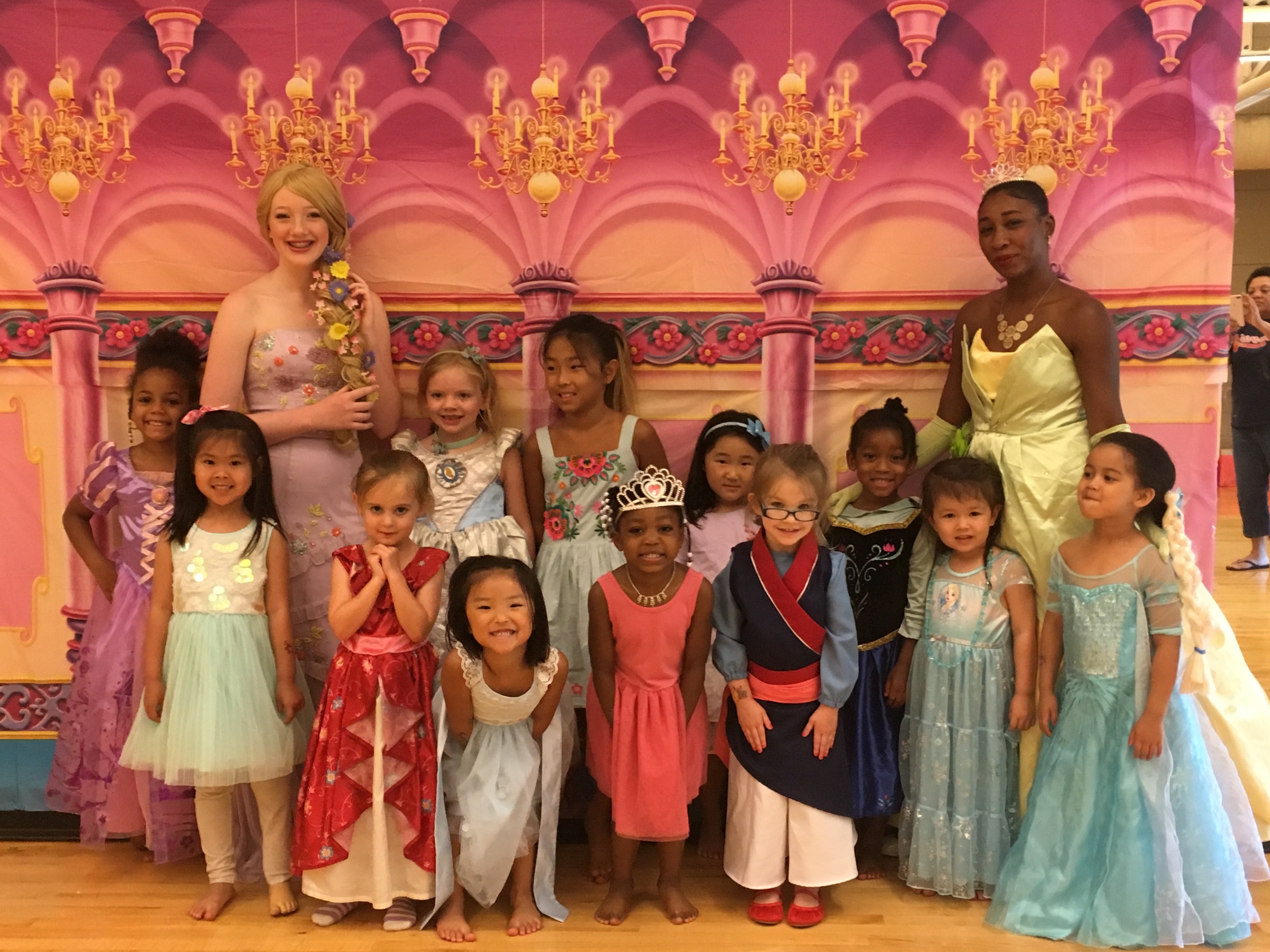 2020 Summer Classes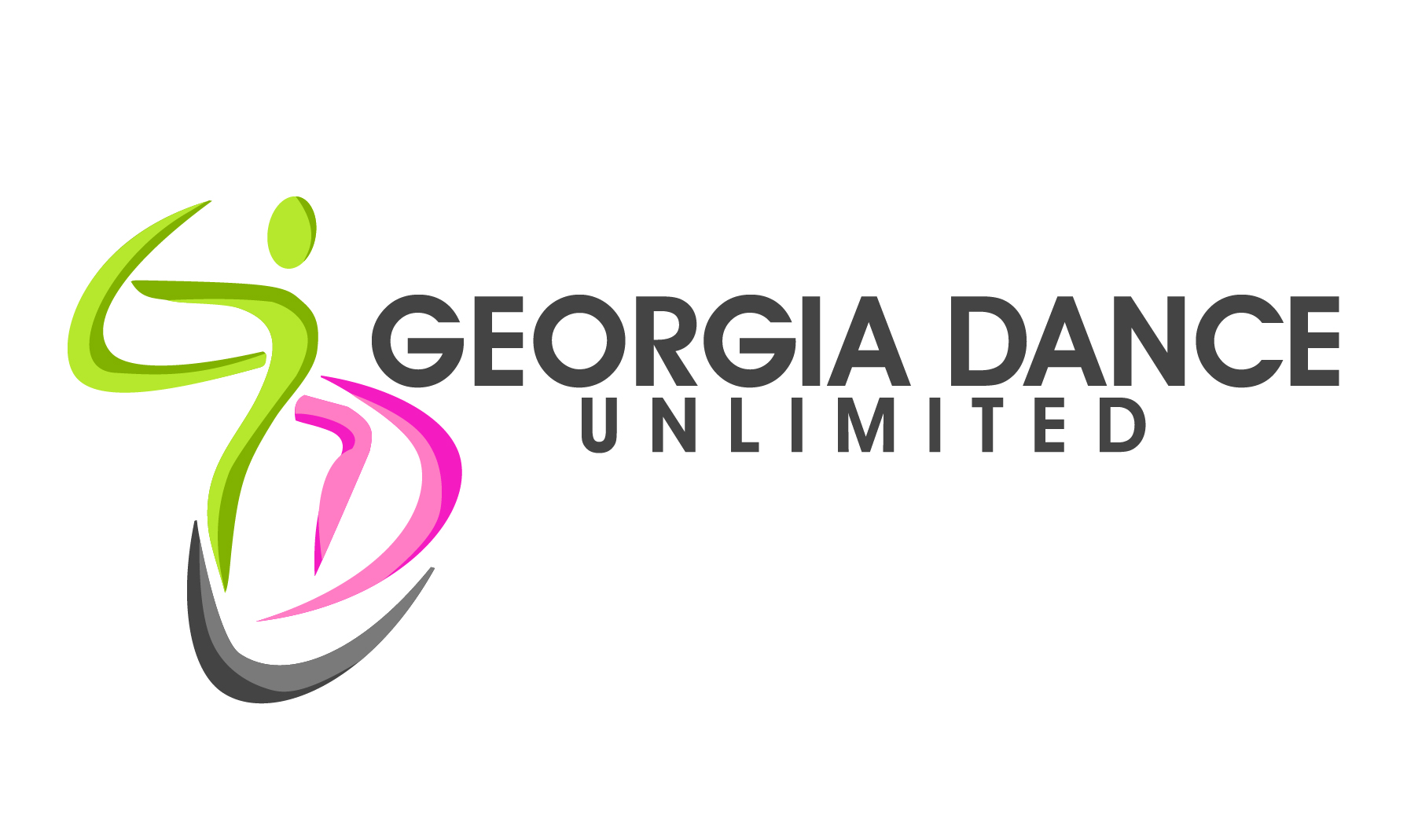 June 9th- July 23rd  (no classes June 29-July 3)Tuesdays:  Studio One 5:30-6:15 	Tumbling 			8 & up 6:15-7:15 	Turns/Leaps/Jumps		8 & up 7:15-8:00 	Musical Theater 		Ages 11& up8:00-9:00 	Jazz/Lyrical Technique	Ages 11& upStudio Two:4:30-5:15	Tutus/Tap/Tumbling 	Ages 3-55:15-6:00	Hip Hop/Tumbling 		Ages 3-56:00-7:00 	Ballet/Tap/Jazz		Ages 6-10 7:00-7:45	Hip Hop 1			Ages 6-10Thursdays:  Studio One	5:00-5:45 	Strength/Conditioning	Ages 6 & up 6:00-7:30 	Guest Class			Ages 6-107:30-9:00 	Guest Class			Ages 11& up Studio Two: 5:00-5:45	Fairytale Ballet		Ages 3-5 5:45-6:15	Tiny Ballerinas		Age 2 Prices:30 minute class - $10 45 minute class - $1260 minute class - $15Guest classes-    $25We know that everyone is busy during the summer with fun vacations and activities that is why our summer classes are pay as you go! No need to sign up for all 6 weeks just stop in and take a class or two when you can.